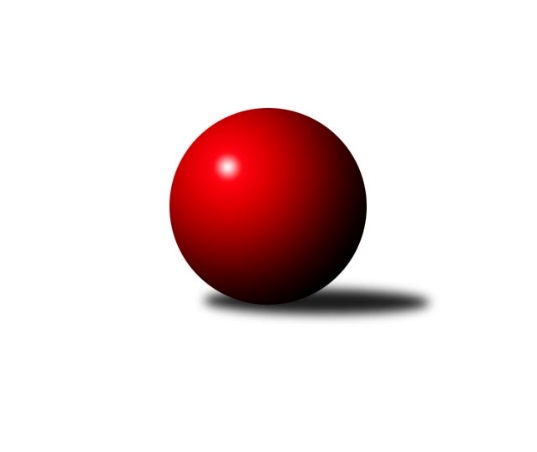 Č.18Ročník 2019/2020	23.5.2024 Jihočeský KP1 2019/2020Statistika 18. kolaTabulka družstev:		družstvo	záp	výh	rem	proh	skore	sety	průměr	body	plné	dorážka	chyby	1.	KK Hilton Sez. Ústí A	18	16	0	2	105.0 : 39.0 	(138.5 : 77.5)	2583	32	1766	817	25.7	2.	TJ Sokol Nové Hrady	17	13	0	4	90.5 : 45.5 	(121.5 : 82.5)	2582	26	1770	812	29.4	3.	TJ Centropen Dačice D	18	12	2	4	91.0 : 53.0 	(128.0 : 88.0)	2585	26	1769	816	35	4.	TJ Nová Ves u Českých Budějovic	18	10	0	8	77.5 : 66.5 	(113.5 : 102.5)	2502	20	1735	767	32.2	5.	TJ Dynamo Č. Budějovice A	17	9	0	8	67.5 : 68.5 	(92.0 : 112.0)	2386	18	1662	724	44.5	6.	KK Hilton Sez. Ústí B	18	7	2	9	60.5 : 83.5 	(93.5 : 122.5)	2477	16	1735	742	40.8	7.	TJ Spartak Soběslav	17	7	1	9	71.0 : 65.0 	(109.0 : 95.0)	2453	15	1706	748	39.5	8.	TJ Loko Č. Budějovice B	18	7	0	11	66.5 : 77.5 	(99.0 : 117.0)	2469	14	1723	746	40.4	9.	TJ Sokol Písek A	17	6	1	10	60.5 : 75.5 	(99.5 : 104.5)	2497	13	1737	761	34.5	10.	TJ Kunžak A	18	6	1	11	67.5 : 76.5 	(108.5 : 107.5)	2438	13	1701	738	42.4	11.	TJ Sokol Chotoviny B	18	5	1	12	50.0 : 94.0 	(87.5 : 128.5)	2446	11	1716	730	44.9	12.	KK Český Krumlov A	18	3	2	13	40.5 : 103.5 	(81.5 : 134.5)	2447	8	1701	746	45Tabulka doma:		družstvo	záp	výh	rem	proh	skore	sety	průměr	body	maximum	minimum	1.	KK Hilton Sez. Ústí A	10	10	0	0	64.0 : 16.0 	(82.5 : 37.5)	2801	20	2922	2706	2.	TJ Dynamo Č. Budějovice A	10	8	0	2	47.0 : 33.0 	(60.5 : 59.5)	2428	16	2529	2340	3.	TJ Spartak Soběslav	8	7	0	1	49.5 : 14.5 	(70.0 : 26.0)	2413	14	2508	2336	4.	TJ Centropen Dačice D	9	7	0	2	47.0 : 25.0 	(70.0 : 38.0)	2664	14	2727	2594	5.	TJ Nová Ves u Českých Budějovic	9	7	0	2	46.0 : 26.0 	(66.0 : 42.0)	2572	14	2609	2526	6.	TJ Kunžak A	9	6	1	2	47.0 : 25.0 	(66.5 : 41.5)	2535	13	2607	2405	7.	TJ Sokol Nové Hrady	8	5	0	3	39.5 : 24.5 	(58.0 : 38.0)	2581	10	2669	2511	8.	TJ Loko Č. Budějovice B	9	5	0	4	41.0 : 31.0 	(57.0 : 51.0)	2504	10	2662	2422	9.	KK Hilton Sez. Ústí B	8	4	1	3	32.5 : 31.5 	(46.0 : 50.0)	2668	9	2771	2536	10.	TJ Sokol Písek A	10	4	1	5	38.5 : 41.5 	(63.5 : 56.5)	2431	9	2513	2319	11.	TJ Sokol Chotoviny B	7	3	1	3	27.0 : 29.0 	(44.0 : 40.0)	2596	7	2640	2539	12.	KK Český Krumlov A	9	3	1	5	26.5 : 45.5 	(49.0 : 59.0)	2366	7	2475	2271Tabulka venku:		družstvo	záp	výh	rem	proh	skore	sety	průměr	body	maximum	minimum	1.	TJ Sokol Nové Hrady	9	8	0	1	51.0 : 21.0 	(63.5 : 44.5)	2582	16	2764	2432	2.	KK Hilton Sez. Ústí A	8	6	0	2	41.0 : 23.0 	(56.0 : 40.0)	2594	12	2896	2327	3.	TJ Centropen Dačice D	9	5	2	2	44.0 : 28.0 	(58.0 : 50.0)	2575	12	2683	2391	4.	KK Hilton Sez. Ústí B	10	3	1	6	28.0 : 52.0 	(47.5 : 72.5)	2469	7	2623	2297	5.	TJ Nová Ves u Českých Budějovic	9	3	0	6	31.5 : 40.5 	(47.5 : 60.5)	2493	6	2644	2376	6.	TJ Sokol Písek A	7	2	0	5	22.0 : 34.0 	(36.0 : 48.0)	2509	4	2684	2318	7.	TJ Loko Č. Budějovice B	9	2	0	7	25.5 : 46.5 	(42.0 : 66.0)	2464	4	2727	2265	8.	TJ Sokol Chotoviny B	11	2	0	9	23.0 : 65.0 	(43.5 : 88.5)	2431	4	2703	2335	9.	TJ Dynamo Č. Budějovice A	7	1	0	6	20.5 : 35.5 	(31.5 : 52.5)	2379	2	2691	1995	10.	TJ Spartak Soběslav	9	0	1	8	21.5 : 50.5 	(39.0 : 69.0)	2458	1	2628	2289	11.	KK Český Krumlov A	9	0	1	8	14.0 : 58.0 	(32.5 : 75.5)	2456	1	2614	2245	12.	TJ Kunžak A	9	0	0	9	20.5 : 51.5 	(42.0 : 66.0)	2427	0	2569	2180Tabulka podzimní části:		družstvo	záp	výh	rem	proh	skore	sety	průměr	body	doma	venku	1.	KK Hilton Sez. Ústí A	11	10	0	1	68.0 : 20.0 	(87.0 : 45.0)	2615	20 	6 	0 	0 	4 	0 	1	2.	TJ Sokol Nové Hrady	11	8	0	3	57.5 : 30.5 	(82.0 : 50.0)	2550	16 	4 	0 	3 	4 	0 	0	3.	TJ Centropen Dačice D	11	7	2	2	55.0 : 33.0 	(81.5 : 50.5)	2608	16 	4 	0 	2 	3 	2 	0	4.	TJ Nová Ves u Českých Budějovic	11	7	0	4	50.5 : 37.5 	(70.5 : 61.5)	2531	14 	4 	0 	0 	3 	0 	4	5.	KK Hilton Sez. Ústí B	11	6	2	3	43.5 : 44.5 	(62.5 : 69.5)	2461	14 	3 	1 	1 	3 	1 	2	6.	TJ Spartak Soběslav	11	5	0	6	45.0 : 43.0 	(71.5 : 60.5)	2469	10 	5 	0 	1 	0 	0 	5	7.	TJ Loko Č. Budějovice B	11	5	0	6	42.0 : 46.0 	(61.5 : 70.5)	2510	10 	3 	0 	3 	2 	0 	3	8.	TJ Dynamo Č. Budějovice A	11	5	0	6	40.5 : 47.5 	(53.0 : 79.0)	2363	10 	5 	0 	2 	0 	0 	4	9.	TJ Kunžak A	11	4	1	6	45.0 : 43.0 	(69.5 : 62.5)	2396	9 	4 	1 	2 	0 	0 	4	10.	TJ Sokol Písek A	11	2	1	8	34.0 : 54.0 	(59.5 : 72.5)	2479	5 	2 	1 	4 	0 	0 	4	11.	KK Český Krumlov A	11	1	2	8	24.0 : 64.0 	(50.0 : 82.0)	2408	4 	1 	1 	3 	0 	1 	5	12.	TJ Sokol Chotoviny B	11	2	0	9	23.0 : 65.0 	(43.5 : 88.5)	2431	4 	0 	0 	0 	2 	0 	9Tabulka jarní části:		družstvo	záp	výh	rem	proh	skore	sety	průměr	body	doma	venku	1.	KK Hilton Sez. Ústí A	7	6	0	1	37.0 : 19.0 	(51.5 : 32.5)	2597	12 	4 	0 	0 	2 	0 	1 	2.	TJ Sokol Nové Hrady	6	5	0	1	33.0 : 15.0 	(39.5 : 32.5)	2606	10 	1 	0 	0 	4 	0 	1 	3.	TJ Centropen Dačice D	7	5	0	2	36.0 : 20.0 	(46.5 : 37.5)	2589	10 	3 	0 	0 	2 	0 	2 	4.	TJ Dynamo Č. Budějovice A	6	4	0	2	27.0 : 21.0 	(39.0 : 33.0)	2503	8 	3 	0 	0 	1 	0 	2 	5.	TJ Sokol Písek A	6	4	0	2	26.5 : 21.5 	(40.0 : 32.0)	2548	8 	2 	0 	1 	2 	0 	1 	6.	TJ Sokol Chotoviny B	7	3	1	3	27.0 : 29.0 	(44.0 : 40.0)	2596	7 	3 	1 	3 	0 	0 	0 	7.	TJ Nová Ves u Českých Budějovic	7	3	0	4	27.0 : 29.0 	(43.0 : 41.0)	2456	6 	3 	0 	2 	0 	0 	2 	8.	TJ Spartak Soběslav	6	2	1	3	26.0 : 22.0 	(37.5 : 34.5)	2429	5 	2 	0 	0 	0 	1 	3 	9.	TJ Loko Č. Budějovice B	7	2	0	5	24.5 : 31.5 	(37.5 : 46.5)	2479	4 	2 	0 	1 	0 	0 	4 	10.	TJ Kunžak A	7	2	0	5	22.5 : 33.5 	(39.0 : 45.0)	2494	4 	2 	0 	0 	0 	0 	5 	11.	KK Český Krumlov A	7	2	0	5	16.5 : 39.5 	(31.5 : 52.5)	2496	4 	2 	0 	2 	0 	0 	3 	12.	KK Hilton Sez. Ústí B	7	1	0	6	17.0 : 39.0 	(31.0 : 53.0)	2535	2 	1 	0 	2 	0 	0 	4 Zisk bodů pro družstvo:		jméno hráče	družstvo	body	zápasy	v %	dílčí body	sety	v %	1.	Jan Štefan 	TJ Spartak Soběslav  	14.5	/	17	(85%)	27.5	/	34	(81%)	2.	Michal Waszniovski 	TJ Centropen Dačice D 	14	/	16	(88%)	25	/	32	(78%)	3.	Karel Kunc 	TJ Centropen Dačice D 	14	/	17	(82%)	23.5	/	34	(69%)	4.	Lukáš Brtník 	TJ Kunžak A 	14	/	18	(78%)	23	/	36	(64%)	5.	Jiří Jelínek 	TJ Sokol Nové Hrady  	13.5	/	17	(79%)	24	/	34	(71%)	6.	Lukáš Štibich 	TJ Centropen Dačice D 	13	/	17	(76%)	25	/	34	(74%)	7.	Radek Hrůza 	TJ Kunžak A 	13	/	18	(72%)	23	/	36	(64%)	8.	Pavel Vrbík 	KK Hilton Sez. Ústí A 	12	/	16	(75%)	24	/	32	(75%)	9.	Milan Bedri 	TJ Sokol Nové Hrady  	12	/	16	(75%)	22	/	32	(69%)	10.	Jaroslav Chalaš 	TJ Spartak Soběslav  	12	/	16	(75%)	22	/	32	(69%)	11.	Jitka Korecká 	TJ Sokol Písek A 	12	/	17	(71%)	22	/	34	(65%)	12.	Jan Novák 	KK Hilton Sez. Ústí A 	11	/	15	(73%)	21.5	/	30	(72%)	13.	Tereza Kříhová 	TJ Sokol Nové Hrady  	11	/	16	(69%)	19	/	32	(59%)	14.	Vladimír Vlček 	TJ Nová Ves u Českých Budějovic  	11	/	17	(65%)	19	/	34	(56%)	15.	Václav Klojda ml.	TJ Loko Č. Budějovice B 	11	/	18	(61%)	22	/	36	(61%)	16.	Jindřich Kopic 	TJ Spartak Soběslav  	10.5	/	17	(62%)	18	/	34	(53%)	17.	Jan Sýkora 	TJ Loko Č. Budějovice B 	10.5	/	18	(58%)	20	/	36	(56%)	18.	Jiří Pokorný 	TJ Nová Ves u Českých Budějovic  	10.5	/	18	(58%)	18	/	36	(50%)	19.	Nikola Sobíšková 	TJ Sokol Písek A 	10	/	13	(77%)	18	/	26	(69%)	20.	Dušan Jelínek 	KK Hilton Sez. Ústí A 	10	/	13	(77%)	17	/	26	(65%)	21.	Jan Tesař 	TJ Nová Ves u Českých Budějovic  	10	/	14	(71%)	19	/	28	(68%)	22.	Saša Sklenář 	TJ Nová Ves u Českých Budějovic  	10	/	14	(71%)	19	/	28	(68%)	23.	Jozef Jakubčík 	KK Hilton Sez. Ústí A 	10	/	14	(71%)	18	/	28	(64%)	24.	Dušan Lanžhotský 	KK Hilton Sez. Ústí A 	10	/	14	(71%)	17.5	/	28	(63%)	25.	Jan Kotnauer 	TJ Dynamo Č. Budějovice A 	10	/	15	(67%)	15.5	/	30	(52%)	26.	Lukáš Klojda 	TJ Loko Č. Budějovice B 	10	/	16	(63%)	17.5	/	32	(55%)	27.	Pavel Makovec 	TJ Sokol Chotoviny B 	10	/	17	(59%)	21	/	34	(62%)	28.	Jiří Konárek 	TJ Sokol Nové Hrady  	10	/	17	(59%)	20	/	34	(59%)	29.	František Ferenčík 	KK Český Krumlov A 	10	/	17	(59%)	18	/	34	(53%)	30.	Pavel Jirků 	TJ Kunžak A 	9.5	/	17	(56%)	20	/	34	(59%)	31.	Tomáš Brückler 	TJ Sokol Písek A 	9	/	14	(64%)	19	/	28	(68%)	32.	Martin Vašíček 	TJ Nová Ves u Českých Budějovic  	9	/	15	(60%)	18	/	30	(60%)	33.	Patrik Postl 	TJ Dynamo Č. Budějovice A 	9	/	17	(53%)	19	/	34	(56%)	34.	Alena Dudová 	TJ Spartak Soběslav  	9	/	17	(53%)	18	/	34	(53%)	35.	Ilona Hanáková 	KK Český Krumlov A 	8.5	/	18	(47%)	18.5	/	36	(51%)	36.	Andrea Blažková 	KK Hilton Sez. Ústí A 	8	/	12	(67%)	14	/	24	(58%)	37.	Simona Černušková 	KK Hilton Sez. Ústí B 	8	/	16	(50%)	15.5	/	32	(48%)	38.	Michal Kanděra 	TJ Sokol Nové Hrady  	8	/	17	(47%)	17	/	34	(50%)	39.	Vít Ondřich 	TJ Dynamo Č. Budějovice A 	8	/	17	(47%)	17	/	34	(50%)	40.	Stanislava Hladká 	TJ Sokol Nové Hrady  	7	/	10	(70%)	12.5	/	20	(63%)	41.	Michal Mikuláštík 	KK Hilton Sez. Ústí A 	7	/	13	(54%)	16.5	/	26	(63%)	42.	Pavel Blažek 	KK Hilton Sez. Ústí B 	7	/	15	(47%)	13.5	/	30	(45%)	43.	Vladislav Papáček 	TJ Sokol Písek A 	7	/	16	(44%)	16.5	/	32	(52%)	44.	Michal Klimeš 	KK Hilton Sez. Ústí B 	7	/	16	(44%)	16	/	32	(50%)	45.	Radka Burianová 	TJ Kunžak A 	7	/	17	(41%)	15.5	/	34	(46%)	46.	Jiří Douda 	TJ Loko Č. Budějovice B 	7	/	17	(41%)	13	/	34	(38%)	47.	Michal Horák 	TJ Kunžak A 	7	/	18	(39%)	16	/	36	(44%)	48.	Miloš Mikulaštík 	KK Hilton Sez. Ústí B 	6.5	/	16	(41%)	12	/	32	(38%)	49.	Petr Mariňák 	TJ Dynamo Č. Budějovice A 	6	/	6	(100%)	11	/	12	(92%)	50.	Radek Beranovský 	TJ Centropen Dačice D 	6	/	12	(50%)	15	/	24	(63%)	51.	Karel Vlášek 	TJ Loko Č. Budějovice B 	6	/	13	(46%)	11.5	/	26	(44%)	52.	Jiří Mára 	KK Hilton Sez. Ústí B 	6	/	13	(46%)	11	/	26	(42%)	53.	Libor Doubek 	KK Český Krumlov A 	6	/	17	(35%)	16.5	/	34	(49%)	54.	Ladislav Boháč 	KK Český Krumlov A 	6	/	17	(35%)	13	/	34	(38%)	55.	Vlastimil Šlajs 	TJ Spartak Soběslav  	6	/	17	(35%)	13	/	34	(38%)	56.	Jiří Svačina 	TJ Sokol Chotoviny B 	5	/	11	(45%)	11	/	22	(50%)	57.	Jan Švarc 	KK Hilton Sez. Ústí A 	5	/	11	(45%)	10	/	22	(45%)	58.	Ladislav Bouda 	TJ Centropen Dačice D 	5	/	12	(42%)	11	/	24	(46%)	59.	Miroslav Dvořák 	KK Hilton Sez. Ústí B 	5	/	13	(38%)	13	/	26	(50%)	60.	Lenka Křemenová 	TJ Sokol Chotoviny B 	5	/	13	(38%)	11.5	/	26	(44%)	61.	Gabriela Kučerová 	TJ Sokol Chotoviny B 	5	/	15	(33%)	10.5	/	30	(35%)	62.	Lukáš Chmel 	TJ Dynamo Č. Budějovice A 	4	/	7	(57%)	7	/	14	(50%)	63.	Petr Čech 	TJ Dynamo Č. Budějovice A 	4	/	8	(50%)	5	/	16	(31%)	64.	Jana Dvořáková 	KK Hilton Sez. Ústí B 	4	/	9	(44%)	8.5	/	18	(47%)	65.	Lenka Křemenová 	TJ Sokol Chotoviny B 	4	/	13	(31%)	8	/	26	(31%)	66.	Jiří Cepák 	TJ Centropen Dačice D 	4	/	13	(31%)	8	/	26	(31%)	67.	Josef Bárta 	TJ Centropen Dačice D 	4	/	14	(29%)	11.5	/	28	(41%)	68.	Luboš Přibyl 	TJ Spartak Soběslav  	4	/	14	(29%)	9.5	/	28	(34%)	69.	Pavel Jesenič 	TJ Nová Ves u Českých Budějovic  	4	/	16	(25%)	12.5	/	32	(39%)	70.	Bedřich Vondruš 	TJ Loko Č. Budějovice B 	4	/	18	(22%)	11	/	36	(31%)	71.	Jiří Nekola 	TJ Dynamo Č. Budějovice A 	3.5	/	15	(23%)	7	/	30	(23%)	72.	Karel Štibich 	TJ Centropen Dačice D 	3	/	4	(75%)	6	/	8	(75%)	73.	Marie Lukešová 	TJ Sokol Písek A 	3	/	7	(43%)	7	/	14	(50%)	74.	Dobroslava Procházková 	TJ Nová Ves u Českých Budějovic  	3	/	9	(33%)	6	/	18	(33%)	75.	Dana Kopečná 	TJ Kunžak A 	3	/	11	(27%)	6	/	22	(27%)	76.	Alena Makovcová 	TJ Sokol Chotoviny B 	3	/	12	(25%)	9.5	/	24	(40%)	77.	Jan Chobotský 	TJ Sokol Chotoviny B 	3	/	13	(23%)	6	/	26	(23%)	78.	Iva Svatošová 	TJ Sokol Chotoviny B 	3	/	14	(21%)	10	/	28	(36%)	79.	Hana Poláčková 	KK Český Krumlov A 	3	/	15	(20%)	6	/	30	(20%)	80.	Petr Kolařík 	TJ Sokol Písek A 	3	/	17	(18%)	6	/	34	(18%)	81.	Kabelková Iveta 	TJ Centropen Dačice D 	2	/	2	(100%)	3	/	4	(75%)	82.	Martina Bendasová 	TJ Sokol Písek A 	2	/	3	(67%)	3	/	6	(50%)	83.	Jan Hess 	TJ Dynamo Č. Budějovice A 	2	/	3	(67%)	2.5	/	6	(42%)	84.	Vojtěch Kříha 	TJ Sokol Nové Hrady  	2	/	4	(50%)	4	/	8	(50%)	85.	Tomáš Polánský 	TJ Loko Č. Budějovice B 	2	/	5	(40%)	3	/	10	(30%)	86.	Miroslav Kraus 	TJ Dynamo Č. Budějovice A 	2	/	9	(22%)	6	/	18	(33%)	87.	Josef Brtník 	TJ Kunžak A 	1	/	1	(100%)	2	/	2	(100%)	88.	Petr Tuček 	TJ Spartak Soběslav  	1	/	1	(100%)	1	/	2	(50%)	89.	Jakub Vaniš 	KK Hilton Sez. Ústí B 	1	/	2	(50%)	2	/	4	(50%)	90.	Jan Zeman 	TJ Kunžak A 	1	/	2	(50%)	2	/	4	(50%)	91.	Jiří Květoň 	TJ Dynamo Č. Budějovice A 	1	/	2	(50%)	2	/	4	(50%)	92.	Jan Silmbrod 	TJ Sokol Nové Hrady  	1	/	2	(50%)	1	/	4	(25%)	93.	Martin Kouba 	KK Český Krumlov A 	1	/	16	(6%)	5.5	/	32	(17%)	94.	Martin Jesenič 	TJ Nová Ves u Českých Budějovic  	0	/	1	(0%)	1	/	2	(50%)	95.	Milena Šebestová 	TJ Sokol Nové Hrady  	0	/	1	(0%)	1	/	2	(50%)	96.	Marcela Chramostová 	TJ Kunžak A 	0	/	1	(0%)	1	/	2	(50%)	97.	Josef Fojta 	TJ Nová Ves u Českých Budějovic  	0	/	1	(0%)	1	/	2	(50%)	98.	Jakub Zadák 	KK Český Krumlov A 	0	/	1	(0%)	1	/	2	(50%)	99.	Zdeněk Správka 	TJ Kunžak A 	0	/	1	(0%)	0	/	2	(0%)	100.	Tomáš Tichý ml. ml.	KK Český Krumlov A 	0	/	1	(0%)	0	/	2	(0%)	101.	Libuše Hanzalíková 	TJ Kunžak A 	0	/	1	(0%)	0	/	2	(0%)	102.	Ivan Baštář 	TJ Centropen Dačice D 	0	/	1	(0%)	0	/	2	(0%)	103.	Jaroslav Kotnauer 	TJ Dynamo Č. Budějovice A 	0	/	1	(0%)	0	/	2	(0%)	104.	Michal Hajný 	KK Hilton Sez. Ústí B 	0	/	1	(0%)	0	/	2	(0%)	105.	Vít Šebestík 	TJ Dynamo Č. Budějovice A 	0	/	1	(0%)	0	/	2	(0%)	106.	Vladimír Křivan 	TJ Spartak Soběslav  	0	/	1	(0%)	0	/	2	(0%)	107.	Jan Jackov 	TJ Nová Ves u Českých Budějovic  	0	/	1	(0%)	0	/	2	(0%)	108.	Václav Klojda st.	TJ Loko Č. Budějovice B 	0	/	1	(0%)	0	/	2	(0%)	109.	Miloš Moravec 	KK Český Krumlov A 	0	/	2	(0%)	2	/	4	(50%)	110.	Tomáš Vařil 	KK Český Krumlov A 	0	/	2	(0%)	1	/	4	(25%)	111.	Adéla Sýkorová 	TJ Loko Č. Budějovice B 	0	/	2	(0%)	1	/	4	(25%)	112.	Libor Tomášek 	TJ Sokol Nové Hrady  	0	/	2	(0%)	1	/	4	(25%)	113.	Jana Křivanová 	TJ Spartak Soběslav  	0	/	2	(0%)	0	/	4	(0%)	114.	Karla Kolouchová 	KK Český Krumlov A 	0	/	2	(0%)	0	/	4	(0%)	115.	Radek Stránský 	TJ Kunžak A 	0	/	3	(0%)	0	/	6	(0%)	116.	Drahomíra Nedomová 	TJ Sokol Písek A 	0	/	4	(0%)	2	/	8	(25%)	117.	Petr Zítek 	TJ Sokol Písek A 	0	/	4	(0%)	1	/	8	(13%)	118.	Alexandra Králová 	TJ Sokol Písek A 	0	/	5	(0%)	3	/	10	(30%)	119.	David Štiller 	KK Hilton Sez. Ústí B 	0	/	5	(0%)	2	/	10	(20%)Průměry na kuželnách:		kuželna	průměr	plné	dorážka	chyby	výkon na hráče	1.	Sezimovo Ústí, 1-2	2701	1838	863	32.4	(450.3)	2.	TJ Centropen Dačice, 1-4	2625	1797	828	36.7	(437.6)	3.	TJ Sokol Chotoviny, 1-2	2601	1808	792	42.1	(433.5)	4.	Nové Hrady, 1-4	2558	1760	798	29.4	(426.4)	5.	Nová Ves u Č.B., 1-2	2540	1745	794	31.2	(423.4)	6.	TJ Kunžak, 1-2	2506	1731	774	41.6	(417.7)	7.	TJ Lokomotiva České Budějovice, 1-4	2484	1732	752	43.6	(414.1)	8.	Dynamo Č. Budějovice, 1-4	2413	1691	722	44.8	(402.3)	9.	TJ Sokol Písek, 1-2	2401	1656	744	32.3	(400.3)	10.	Český Krumlov, 1-4	2392	1671	721	44.1	(398.8)	11.	Soběslav, 1-2	2353	1655	697	44.8	(392.2)Nejlepší výkony na kuželnách:Sezimovo Ústí, 1-2KK Hilton Sez. Ústí A	2922	15. kolo	Jan Novák 	KK Hilton Sez. Ústí A	520	12. koloKK Hilton Sez. Ústí A	2908	10. kolo	Pavel Vrbík 	KK Hilton Sez. Ústí A	516	12. koloKK Hilton Sez. Ústí A	2896	18. kolo	Dušan Jelínek 	KK Hilton Sez. Ústí A	514	15. koloKK Hilton Sez. Ústí A	2850	12. kolo	Jan Novák 	KK Hilton Sez. Ústí A	508	17. koloKK Hilton Sez. Ústí A	2841	17. kolo	Pavel Vrbík 	KK Hilton Sez. Ústí A	508	10. koloKK Hilton Sez. Ústí A	2798	5. kolo	Pavel Vrbík 	KK Hilton Sez. Ústí A	506	15. koloKK Hilton Sez. Ústí A	2794	13. kolo	Dušan Jelínek 	KK Hilton Sez. Ústí A	503	18. koloKK Hilton Sez. Ústí B	2771	4. kolo	Pavel Vrbík 	KK Hilton Sez. Ústí A	503	18. koloKK Hilton Sez. Ústí A	2736	11. kolo	Jozef Jakubčík 	KK Hilton Sez. Ústí A	502	10. koloKK Hilton Sez. Ústí B	2733	18. kolo	Jan Novák 	KK Hilton Sez. Ústí A	501	10. koloTJ Centropen Dačice, 1-4KK Hilton Sez. Ústí A	2749	2. kolo	Michal Waszniovski 	TJ Centropen Dačice D	513	14. koloTJ Centropen Dačice D	2727	2. kolo	Lukáš Štibich 	TJ Centropen Dačice D	494	7. koloTJ Centropen Dačice D	2714	12. kolo	Radek Beranovský 	TJ Centropen Dačice D	492	12. koloTJ Centropen Dačice D	2685	8. kolo	Radek Beranovský 	TJ Centropen Dačice D	489	8. koloTJ Centropen Dačice D	2685	4. kolo	Michal Waszniovski 	TJ Centropen Dačice D	482	12. koloTJ Sokol Nové Hrady 	2684	10. kolo	Pavel Vrbík 	KK Hilton Sez. Ústí A	477	2. koloTJ Centropen Dačice D	2647	7. kolo	Dušan Lanžhotský 	KK Hilton Sez. Ústí A	477	2. koloTJ Centropen Dačice D	2644	14. kolo	Jiří Jelínek 	TJ Sokol Nové Hrady 	476	10. koloTJ Centropen Dačice D	2642	6. kolo	Lukáš Štibich 	TJ Centropen Dačice D	476	10. koloTJ Centropen Dačice D	2641	10. kolo	Lukáš Štibich 	TJ Centropen Dačice D	476	6. koloTJ Sokol Chotoviny, 1-2TJ Sokol Nové Hrady 	2764	14. kolo	Pavel Makovec 	TJ Sokol Chotoviny B	503	18. koloTJ Sokol Chotoviny B	2640	15. kolo	Karel Štibich 	TJ Centropen Dačice D	486	18. koloTJ Centropen Dačice D	2634	18. kolo	Iva Svatošová 	TJ Sokol Chotoviny B	486	15. koloTJ Sokol Chotoviny B	2629	18. kolo	Stanislava Hladká 	TJ Sokol Nové Hrady 	486	14. koloKK Hilton Sez. Ústí B	2623	15. kolo	Jan Štefan 	TJ Spartak Soběslav 	486	13. koloTJ Sokol Chotoviny B	2623	12. kolo	Michal Klimeš 	KK Hilton Sez. Ústí B	482	15. koloTJ Sokol Chotoviny B	2600	14. kolo	Nikola Sobíšková 	TJ Sokol Písek A	475	17. koloTJ Sokol Písek A	2592	17. kolo	Pavel Makovec 	TJ Sokol Chotoviny B	474	17. koloTJ Sokol Chotoviny B	2584	17. kolo	Milan Bedri 	TJ Sokol Nové Hrady 	471	14. koloKK Český Krumlov A	2560	12. kolo	Miroslav Dvořák 	KK Hilton Sez. Ústí B	470	15. koloNové Hrady, 1-4KK Hilton Sez. Ústí A	2717	6. kolo	Milan Bedri 	TJ Sokol Nové Hrady 	488	7. koloTJ Sokol Nové Hrady 	2669	7. kolo	Radek Hrůza 	TJ Kunžak A	476	12. koloTJ Sokol Nové Hrady 	2615	9. kolo	Michal Mikuláštík 	KK Hilton Sez. Ústí A	469	6. koloTJ Sokol Nové Hrady 	2615	3. kolo	Pavel Vrbík 	KK Hilton Sez. Ústí A	469	6. koloTJ Sokol Nové Hrady 	2600	6. kolo	Jozef Jakubčík 	KK Hilton Sez. Ústí A	469	6. koloTJ Loko Č. Budějovice B	2588	4. kolo	Milan Bedri 	TJ Sokol Nové Hrady 	467	6. koloKK Hilton Sez. Ústí B	2574	11. kolo	Jiří Konárek 	TJ Sokol Nové Hrady 	466	11. koloTJ Sokol Nové Hrady 	2565	4. kolo	Milan Bedri 	TJ Sokol Nové Hrady 	465	2. koloTJ Sokol Nové Hrady 	2556	12. kolo	Nikola Sobíšková 	TJ Sokol Písek A	464	2. koloTJ Spartak Soběslav 	2533	9. kolo	Stanislava Hladká 	TJ Sokol Nové Hrady 	464	6. koloNová Ves u Č.B., 1-2TJ Nová Ves u Českých Budějovic 	2609	12. kolo	Pavel Makovec 	TJ Sokol Chotoviny B	477	11. koloKK Hilton Sez. Ústí A	2604	14. kolo	Lukáš Štibich 	TJ Centropen Dačice D	464	15. koloTJ Nová Ves u Českých Budějovic 	2604	5. kolo	Saša Sklenář 	TJ Nová Ves u Českých Budějovic 	462	2. koloTJ Nová Ves u Českých Budějovic 	2600	15. kolo	Jiří Pokorný 	TJ Nová Ves u Českých Budějovic 	462	9. koloTJ Centropen Dačice D	2586	15. kolo	Martin Vašíček 	TJ Nová Ves u Českých Budějovic 	461	2. koloTJ Nová Ves u Českých Budějovic 	2578	14. kolo	Michal Mikuláštík 	KK Hilton Sez. Ústí A	458	14. koloTJ Nová Ves u Českých Budějovic 	2574	2. kolo	Saša Sklenář 	TJ Nová Ves u Českých Budějovic 	457	11. koloTJ Nová Ves u Českých Budějovic 	2573	17. kolo	Jan Tesař 	TJ Nová Ves u Českých Budějovic 	457	14. koloTJ Sokol Nové Hrady 	2566	18. kolo	Jan Tesař 	TJ Nová Ves u Českých Budějovic 	456	12. koloTJ Nová Ves u Českých Budějovic 	2548	9. kolo	Jan Tesař 	TJ Nová Ves u Českých Budějovic 	456	5. koloTJ Kunžak, 1-2TJ Centropen Dačice D	2653	3. kolo	Lukáš Štibich 	TJ Centropen Dačice D	471	3. koloKK Hilton Sez. Ústí A	2621	8. kolo	Michal Horák 	TJ Kunžak A	465	3. koloTJ Kunžak A	2607	3. kolo	Lukáš Brtník 	TJ Kunžak A	463	3. koloTJ Kunžak A	2594	18. kolo	Michal Horák 	TJ Kunžak A	462	18. koloTJ Kunžak A	2572	10. kolo	Jiří Mára 	KK Hilton Sez. Ústí B	460	13. koloTJ Kunžak A	2564	13. kolo	Michal Waszniovski 	TJ Centropen Dačice D	459	3. koloKK Český Krumlov A	2540	10. kolo	Dana Kopečná 	TJ Kunžak A	458	13. koloTJ Kunžak A	2535	8. kolo	Karel Kunc 	TJ Centropen Dačice D	458	3. koloTJ Kunžak A	2531	6. kolo	Ladislav Boháč 	KK Český Krumlov A	457	10. koloTJ Kunžak A	2510	5. kolo	Pavel Jirků 	TJ Kunžak A	457	13. koloTJ Lokomotiva České Budějovice, 1-4TJ Loko Č. Budějovice B	2662	13. kolo	Lukáš Klojda 	TJ Loko Č. Budějovice B	484	13. koloTJ Centropen Dačice D	2636	9. kolo	Jiří Jelínek 	TJ Sokol Nové Hrady 	471	15. koloTJ Sokol Nové Hrady 	2595	15. kolo	Martin Vašíček 	TJ Nová Ves u Českých Budějovic 	464	1. koloTJ Loko Č. Budějovice B	2528	15. kolo	Jiří Konárek 	TJ Sokol Nové Hrady 	462	15. koloTJ Loko Č. Budějovice B	2528	9. kolo	Pavel Jirků 	TJ Kunžak A	461	17. koloTJ Loko Č. Budějovice B	2520	7. kolo	Karel Kunc 	TJ Centropen Dačice D	459	9. koloTJ Loko Č. Budějovice B	2506	17. kolo	Lukáš Štibich 	TJ Centropen Dačice D	455	9. koloTJ Nová Ves u Českých Budějovic 	2504	1. kolo	Miloš Mikulaštík 	KK Hilton Sez. Ústí B	454	5. koloTJ Kunžak A	2490	17. kolo	Lukáš Klojda 	TJ Loko Č. Budějovice B	454	7. koloTJ Sokol Písek A	2484	7. kolo	Michal Waszniovski 	TJ Centropen Dačice D	450	9. koloDynamo Č. Budějovice, 1-4TJ Sokol Nové Hrady 	2563	5. kolo	Patrik Postl 	TJ Dynamo Č. Budějovice A	466	17. koloTJ Centropen Dačice D	2557	11. kolo	Lukáš Štibich 	TJ Centropen Dačice D	465	11. koloTJ Dynamo Č. Budějovice A	2529	17. kolo	Pavel Makovec 	TJ Sokol Chotoviny B	462	9. koloTJ Dynamo Č. Budějovice A	2511	10. kolo	Jiří Svačina 	TJ Sokol Chotoviny B	456	9. koloTJ Dynamo Č. Budějovice A	2465	9. kolo	Petr Mariňák 	TJ Dynamo Č. Budějovice A	454	10. koloTJ Dynamo Č. Budějovice A	2456	15. kolo	Jiří Konárek 	TJ Sokol Nové Hrady 	454	5. koloTJ Dynamo Č. Budějovice A	2420	3. kolo	Milan Bedri 	TJ Sokol Nové Hrady 	453	5. koloTJ Dynamo Č. Budějovice A	2412	5. kolo	Petr Čech 	TJ Dynamo Č. Budějovice A	451	10. koloTJ Loko Č. Budějovice B	2409	10. kolo	Jan Kotnauer 	TJ Dynamo Č. Budějovice A	448	1. koloTJ Sokol Chotoviny B	2405	9. kolo	Michal Waszniovski 	TJ Centropen Dačice D	447	11. koloTJ Sokol Písek, 1-2TJ Sokol Písek A	2513	18. kolo	Jitka Korecká 	TJ Sokol Písek A	463	18. koloTJ Centropen Dačice D	2479	5. kolo	Tomáš Brückler 	TJ Sokol Písek A	457	1. koloTJ Nová Ves u Českých Budějovic 	2476	10. kolo	Tomáš Brückler 	TJ Sokol Písek A	455	11. koloTJ Sokol Písek A	2470	5. kolo	Jitka Korecká 	TJ Sokol Písek A	451	10. koloTJ Sokol Písek A	2463	10. kolo	Nikola Sobíšková 	TJ Sokol Písek A	448	18. koloTJ Sokol Nové Hrady 	2461	13. kolo	Vít Ondřich 	TJ Dynamo Č. Budějovice A	447	8. koloTJ Sokol Chotoviny B	2444	6. kolo	Jana Dvořáková 	KK Hilton Sez. Ústí B	444	3. koloTJ Sokol Písek A	2440	13. kolo	Jitka Korecká 	TJ Sokol Písek A	442	3. koloTJ Sokol Písek A	2438	11. kolo	Jitka Korecká 	TJ Sokol Písek A	441	13. koloTJ Sokol Písek A	2432	15. kolo	Ilona Hanáková 	KK Český Krumlov A	441	11. koloČeský Krumlov, 1-4KK Hilton Sez. Ústí A	2505	4. kolo	Lukáš Chmel 	TJ Dynamo Č. Budějovice A	463	14. koloTJ Sokol Nové Hrady 	2485	8. kolo	Václav Klojda ml.	TJ Loko Č. Budějovice B	460	2. koloTJ Loko Č. Budějovice B	2476	2. kolo	František Ferenčík 	KK Český Krumlov A	448	16. koloKK Český Krumlov A	2475	16. kolo	Dušan Jelínek 	KK Hilton Sez. Ústí A	447	4. koloKK Český Krumlov A	2443	18. kolo	Ilona Hanáková 	KK Český Krumlov A	446	14. koloKK Hilton Sez. Ústí B	2426	9. kolo	František Ferenčík 	KK Český Krumlov A	443	18. koloTJ Nová Ves u Českých Budějovic 	2413	16. kolo	Michal Kanděra 	TJ Sokol Nové Hrady 	442	8. koloTJ Dynamo Č. Budějovice A	2411	14. kolo	Jan Tesař 	TJ Nová Ves u Českých Budějovic 	440	16. koloKK Český Krumlov A	2408	9. kolo	Jan Sýkora 	TJ Loko Č. Budějovice B	440	2. koloTJ Centropen Dačice D	2391	17. kolo	Ilona Hanáková 	KK Český Krumlov A	440	9. koloSoběslav, 1-2TJ Spartak Soběslav 	2508	6. kolo	Alena Dudová 	TJ Spartak Soběslav 	464	6. koloTJ Spartak Soběslav 	2464	4. kolo	Jan Štefan 	TJ Spartak Soběslav 	449	4. koloTJ Spartak Soběslav 	2443	14. kolo	Jan Štefan 	TJ Spartak Soběslav 	448	2. koloTJ Nová Ves u Českých Budějovic 	2422	6. kolo	Luboš Přibyl 	TJ Spartak Soběslav 	438	14. koloTJ Spartak Soběslav 	2412	16. kolo	Alena Dudová 	TJ Spartak Soběslav 	430	7. koloTJ Spartak Soběslav 	2402	10. kolo	Jan Štefan 	TJ Spartak Soběslav 	429	6. koloTJ Sokol Chotoviny B	2393	2. kolo	Jaroslav Chalaš 	TJ Spartak Soběslav 	429	11. koloTJ Spartak Soběslav 	2372	7. kolo	Iva Svatošová 	TJ Sokol Chotoviny B	426	2. koloTJ Spartak Soběslav 	2365	2. kolo	Jiří Pokorný 	TJ Nová Ves u Českých Budějovic 	425	6. koloTJ Spartak Soběslav 	2336	11. kolo	Vladimír Vlček 	TJ Nová Ves u Českých Budějovic 	423	6. koloČetnost výsledků:	8.0 : 0.0	8x	7.5 : 0.5	1x	7.0 : 1.0	10x	6.5 : 1.5	2x	6.0 : 2.0	26x	5.5 : 2.5	1x	5.0 : 3.0	20x	4.5 : 3.5	1x	4.0 : 4.0	5x	3.0 : 5.0	11x	2.0 : 6.0	12x	1.0 : 7.0	8x	0.0 : 8.0	1x